LOYOLA COLLEGE (AUTONOMOUS), CHENNAI – 600 034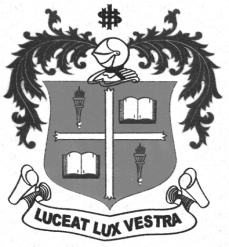 B.Com. DEGREE EXAMINATION – COMMERCEFIRST SEMESTER – NOVEMBER 2012CO 1502 - FINANCIAL ACCOUNTING                 Date : 08/11/2012 	Dept. No.	        Max. : 100 Marks                 Time : 1:00 - 4:00 	                                             PART – AANSWER ALL THE QUESTIONS:                              		                               (10x2=20)What are the different types of branches?[a] Hire Vendor may take away only a portion of goods on which there is default of        installment___________           [b] ________________is the advance payable by the buyer while signing hire purchase agreement.Say True or False:            [a] Single entry is an incomplete system of accounting because here only personal accounts are                                      maintained.              [b] Depreciable assets are expected to be used for an accounting period.Match the following:       [a] Fixed assets          -      Mines, quarries       [b] Nominal assets    -      Bills Receivable      	 [c] Liquid assets         -      Building       [d] Wasting asset      -       Discount on shares.What is the need for Departmental Accounting?From the following data calculate Capital at the beginning of the year.       	 Capital at the end of the year             -   Rs.70,000 Drawings during the year                    -   Rs.10,000 Capital introduced during the year   -   Rs.5,000       Profit made during the year               -   Rs.20,000In what basis the following expenses apportioned in departmental accounting?      	  [a] Selling expenses                [b] Canteen expenses        [c] Depreciation                       [d] Carriage inwardsCash Price of the Machinery Rs.20,000. Down payment Rs.5,000, four annual installments of Rs.5,000 each. Calculate interest for each of the four years.Why do you prepare a Statement of Affairs ?Why do you prepare a Trading account?	PART – BAnswer any FIVE questions:							(5 x 8 = 40 marks)11. State the various methods of depreciation.12. Distinguish between Statement of Affairs and Balance Sheet.13. Define HRA. Enumerate the advantages of HRA.14. On 01.01.2002, X purchased  a machine for Rs.50,000. On 01.07.2003 additions were made for       Rs.10,000. On 01.04.2004, Rs.6,400 worth of additions were made. On 31.12.2004, 1/4th of the first        machine purchased on 01.01.2002 was sold for Rs.7,000. Show machinery account from 2002 to 2004       in the books of X under diminishing balance method at 10% per annum.15. From the following details, prepare Departmental Account:           Transfer of goods from Departments A to B  Rs.4,000           Transfer of services from Departments B to A Rs.50016.  The Calcutta Commercial Company invoiced goods to its Jamshedpur Branch at cost. The Head        Office paid all the expenses from its bank except petty cash expenses which were paid by the branch.        From the following details relating to the Branch, prepare,       1) Branch stock A/c       2) Branch Debtors A/c   3) Branch Expenses A/c   4) Branch P&L A/c17. From the following information calculate credit purchases and total purchases:18. From the following information you are required to ascertain       [a] cost of sales    [b] Closing inventory as per CPP method,        when the firm follows LIFO method for inventory valuation.Inventory on  1/4/1996                                  Rs.1,20,000Purchases during   1996 - 97                         Rs.72,000Inventory on  31/3/1997                                Rs.1,80,000         The firm has decided to adopt retail price index which was as follows:       On 1/4/1996 = 100;   on 31/3/1997 = 140;     Average during 1996 – 97 =125PART – CAnswer any TWO questions: 							(2 x 20 = 40 marks)19. Raja maintains his books under Single Entry system . From the following information prepare Trading       Profit and Loss A/c for the year ending 31.12.1991 and also Balance sheet as on that date.       Cash in hand on 01.01.1991 was Rs.4,250.         Asset and Liabilities                                                                                         1.1.1991        31.12.1991         Debtors	16,300            21,250         Stock          	  8,330             11,220         Furniture	     850                  850         Creditors     	  5,100               3,780         Other transactions:Cash received from debtors       52,680	            Cash sales		1,275Cash paid to creditors                37,400              Cash Purchases		4,250Salaries	  10,200               Discount received                  595	Rent & Rates                               1,275                Discount allowed                  255 Other expenses	    1,530               Returns inward                      850Drawings	    2,550                Returns outward                   680Additional capital	    1,700               Bad debts                               170Adjustments:Write off depreciation @5% on furniture.  Provide doubtful debts @ 1%  on debtors.20. Kevin purchased a truck for Rs.1,60,000 from Pranesh on 1.1.93 payment to be made Rs.40,000       down,Rs.46,000 at the end of first year, Rs.44,000 at the end of second year and Rs.42,000 at the end       of third year. Interest was charged at 5% and Kevin depreciates the truck at 10% per annum on written       down method.        Kevin, after having paid down payment and first installment at the end of first year, could not pay         second installment. The seller took possession of the truck and after spending Rs.4,000 on repairs of       the asset, sold it away for Rs.91,500.      Give journal entries and ledger accounts in the books of both parties.21. From the following trial balance as on 31.12.2000 prepare Trading, Profit and Loss Account and a       Balance Sheet as on that date.       Adjustments:Depreciation on machinery 10% p.aRent outstanding Rs.500Tax prepaid Rs.100Provision for bad debts is to be increased to 5% on debtorsClosing stock Rs.3,500.  22. Discuss the Social Responsibility Accounting in detail.$$$$$$$ParticularsDepartment A Rs.Department B Rs.Opening stockTotal PurchasesTotal salesClosing stockCredit purchasesCredit sales9,00027,00042,00010,80017,0005,0008,40021,60036,0004,80010,6006,000RsRsStock ( Opening )Debtors ( Opening )Petty cash ( Opening )Goods sent from HOGoods returned to HOCash salesAdvertisementCash received from DebtorsStock ( Closing )Allowance to customers21,00037,80060078,0003,00052,5002,40085,50019,500600Discount to customersBad debtsGoods returned to branch by customersSalaries & WagesRent & RatesDebtors(Closing)Petty cash ( Closing )Credit sales4,2001,8001,50018,6003,60029,40030085,200Rs.Cash purchasesOpening balance of bills payableOpening balance of creditorsClosing balance of Bills payable Closing balance of creditorsCash paid to creditorsCash paid to bills payable in the relevant yearPurchase returnsAllowance from creditorsBills payable dishonoured29,0007,50020,0002,50018,00025,00010,5001,500800300ParticularsDebit  Rs.Credit Rs.Stock as on 01.01.2000Cash in handDrawingsRentMachineryTaxProvision for bad debtsBad debtsCapitalInterestGeneral ExpensesBank overdraftPurchasesDebtorsSalesCreditorsSales returnPurchase return5,8401922,8404803,8006008881,76041,44816,80084042017,00032096047,6248,0001,16475,48875,488